ĐÁP ÁN TOÁN 11 NGÀY 02/03/2019     CâuĐáp ánThang điểmCâu 1: (5 điểm)a)  0.5+0.50.25+0.25Câu 1: (5 điểm)b)     0.5+0.50.25+0.25Câu 1: (5 điểm)c) 0.250.250.250.25Câu 1: (5 điểm)d)  	Ta có 	Vậy  0.250.250.250.25   Câu 2(1,5 điểm)Ta có  Vậy hàm số  liên tục tại 0.250.50.50.25   Câu 3(3,5 điểm)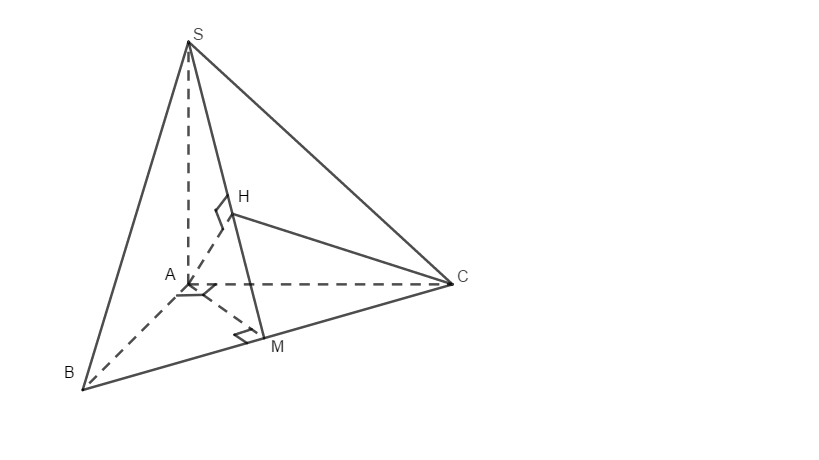    Câu 3(3,5 điểm) a) Ta có0.50.50.250.25   Câu 3(3,5 điểm)b) Ta cóMà   0.250.250.250.25    Câu 3(3,5 điểm)c) Ta cóLại cóTa cóMà  Ta có0.250.250.250.25